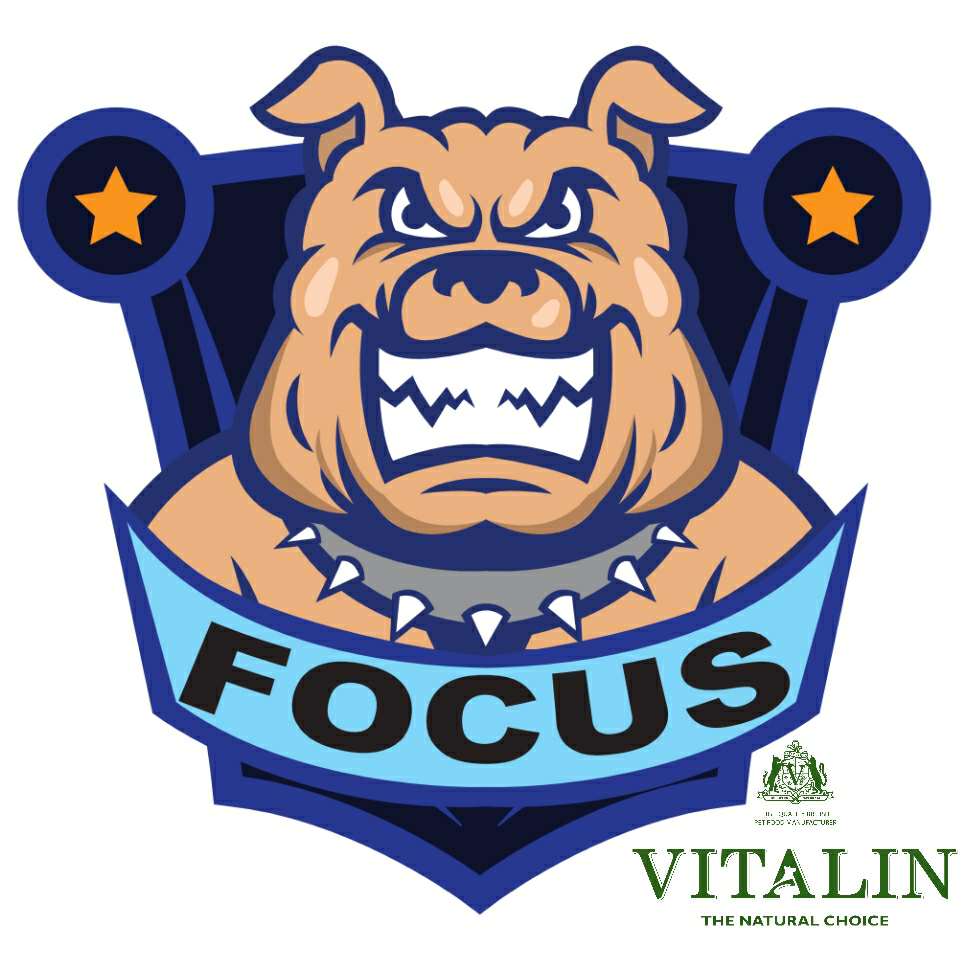 British Flyball AssociationSanctioned Limited OpenTournament 54 Open Teams Block Format on GrassATNewark ShowgroundLincoln Road, Winthorpe, Newark NG24 2NYOnSaturday 1st June 2019Sunday 2nd June 2019  (Closing Date 1st May 2019)Further information, queries and entries to:Sarah Prince23 Cooperative StreetStanton HillSutton in AshfieldNottsNG17 3HBTel: 07955212996                                    Email: focusflyballteam@gmail.comShow Rules and Regulations(1) The Event Organizer(s) reserve the right to refuse entries and admission to the event of any persons not in good standing within the BFA.(2) No person shall carry out punitive or harsh handling of a dog at the event.(3) Bitches in season are not allowed near the show area. Mating of dogs is not allowed.(4) A dog must be withdrawn from competition if it is:(a) Suffering from infectious or contagious diseases.(b) A danger to the safety of any person or animal.(c) Likely to cause suffering to the dog if it continues to compete.(5) It is the Teams Captain’s responsibility to ensure the team is available for their division and running order.(6) The organizer(s) reserve the right to make any alterations they deem necessary in the event of unforeseen circumstances.(7) All dogs enter the event at their own risk and whilst every care will be taken, the Event Organizer(s) cannot accept responsibility for damage, injury, or loss however caused to dogs, persons or property whilst at the event.(8) All owners/handlers must clear up after their dogs. Anyone failing to do so will be asked to leave the venue.(9) BFA Rules and Policies will apply throughout the Sanctioned TournamentPlease be aware of the following rules that apply to this venue;10) All competitors MUST obey any “out of bounds” or restricted areas that are in place on the show field.11) All competitors and visitors are responsible for their dogs and must make every effort to ensure they do not cause noise nuisance when not racing (or waiting to race) to the homes surrounding the show field. Focus  Flyball TeamEntry form for limited open BFA sanctioned tournamentEntry Fee £45 per Open TeamStarters  £30 Per TeamDeclared times must be submitted in writing (or email) at least 14 days before theTournament and must be at least one second slower than seed time. (BFA rule 4.5)Team break-out time is half a second faster than declared time (5.17(l))Declared times faster than seed time are not subject to the Team break-out rule.All times, seed or declared, except Div 1, are subject to the division break-out rule.Camping @ £12.00 per nightNumber of Open teams entered   ..............at £45 per teamCamping fees    £…………  (£12 per night per unit) Total £...………Cheques payable to Focus Flyball Team (Entries will not be accepted without payment)Available judges / Measuring Officals?  TEAM NAMETRN1.2.3.4.5.6.Team Captain’s nameTelephoneAddressEmailFriday Camping Unit NumbersSaturday Camping Unit Numbers